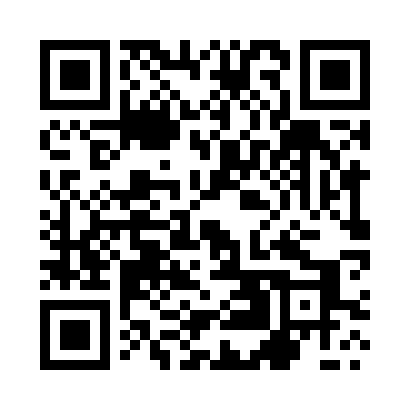 Prayer times for Gumniska, PolandMon 1 Apr 2024 - Tue 30 Apr 2024High Latitude Method: Angle Based RulePrayer Calculation Method: Muslim World LeagueAsar Calculation Method: HanafiPrayer times provided by https://www.salahtimes.comDateDayFajrSunriseDhuhrAsrMaghribIsha1Mon4:186:1212:405:077:088:562Tue4:156:1012:395:087:108:583Wed4:126:0812:395:107:129:004Thu4:106:0512:395:117:139:025Fri4:076:0312:395:127:159:046Sat4:046:0112:385:137:169:067Sun4:025:5912:385:147:189:088Mon3:595:5712:385:157:199:109Tue3:565:5512:375:167:219:1210Wed3:535:5312:375:177:229:1411Thu3:515:5112:375:187:249:1712Fri3:485:4912:375:197:269:1913Sat3:455:4612:365:217:279:2114Sun3:425:4412:365:227:299:2315Mon3:395:4212:365:237:309:2616Tue3:365:4012:365:247:329:2817Wed3:345:3812:355:257:339:3018Thu3:315:3612:355:267:359:3219Fri3:285:3412:355:277:379:3520Sat3:255:3212:355:287:389:3721Sun3:225:3012:355:297:409:4022Mon3:195:2812:345:307:419:4223Tue3:165:2612:345:317:439:4524Wed3:135:2512:345:327:449:4725Thu3:105:2312:345:337:469:5026Fri3:075:2112:345:347:479:5227Sat3:045:1912:345:357:499:5528Sun3:015:1712:335:367:519:5729Mon2:585:1512:335:377:5210:0030Tue2:555:1312:335:387:5410:03